Informacja o wyjaśnieniach treści SWZ	Zamawiający – Gmina Wiskitki – informuje, że w postępowaniu pn.: „Rozbudowa strażnicy OSP w miejscowości Działki – budynek sołecki" wpłynął wniosek o wyjaśnienie treści SWZ, na który Zamawiający działając na podstawie art. 284 ust. 2 ustawy Prawo zamówień publicznych udziela odpowiedzi:Pytanie nr 1: Przedmiar jest materiałem pomocniczym, w pozycjach przedmiarowych uwzględniono dostawę i montaż wyposażenia. W dokumentacji wyposażenie nie jest ujęte. Prosimy więc o informację, czy Wykonawca ma wyceniać wyposażenie, czy nie? Odpowiedź na pytanie nr 1: Zamawiający informuje, że dokumentacja postępowania zawiera zapisy dotyczące konieczności uwzględnienia w ofercie dostawy wyposażenia.Pytanie nr 2: Jeśli oferta ma obejmować dostawę i montaż wyposażenia, prosimy o uszczegółowienie parametrów technicznych dla :- blatów łazienkowych- osprzętu łazienkowego (baterie, sedesy, kabiny, wpusty podłogowe)- wyposażenia łazienkowego (pojemniki na papier toaletowy, lustro, szczotka wc, dozowniki mydła, podajnik na ręczniki papierowe, kosz ścienny, haczyki na ubrania)- wyposażenia pomieszczeń (szafy, stół konferencyjny, krzesła)- wyposażenia kuchni - meblowego - aneks kuchenny- wyposażenia kuchni - piekarnik, lodówka, zmywarka, kuchenka- wyposażenia przenośnego - projektor z ekranem., Odpowiedź na pytanie nr 2: Zamawiający informuje, żedla blatów łazienkowych Zamawiający przyjmuje, że powinny być wykonane w technologii odpornej na wilgoć, przy czym sugeruje się wykorzystanie materiału konglomeratowego lub lepszego;osprzęt łazienkowy powinien spełniać wymagania co do możliwości zastosowania ich w budynkach użyteczności publicznej, przy czym sugeruje się wykorzystanie materiału – stali nierdzewnej, lub rozwiązania lepszego;wyposażenie łazienkowe powinno spełniać wymagania co do możliwości zastosowania ich w budynkach użyteczności publicznej, przy czym Zamawiający będzie się opierał w przypadku tej kategorii produktów na doświadczeniu i propozycjach Wykonawcy przy uzgadnianiu tego rodzaju wyposażenia;wyposażenia pomieszczeń – ustalenia będą podejmowane na bieżąco pomiędzy Wykonawcą a Zamawiającym, przy czym Zamawiający określa, że tego rodzaju wyposażenie powinno mieć konstrukcję wytrzymałą:krzesła bankietowe aluminiowe, grubość profilu min. 2mm, szerokość profilu . Min 25mm, możliwość sztaplowania min. 15 szt. – kolor oraz materiał do ustalenia z zamawiającym, odporność na ścieranie materiału min. 80 tysięcy cykli ścieralności wg. Skali Martindele’a, wypełnienie siedziska pianą nieosiadającąstoły bankietowe – 5 szt. – składane typ nóg T, spełniające wymagania norm: PN-EN 15372:2010; PN-EN 1730:2002 oraz ISO 22196:2011wymiary blatu min. 80-160, płyta blatu o najwyższej dostępnej odporności, gr. Min 1.8mm wykończone obrzeżem PVC min. gr 2 mm, stalowa konstrukcja ramy z profili min. 30x30 mm  dla wyposażenia kuchni w meble i sprzęt AGD Zamawiający będzie się opierał o doświadczenie Wykonawcy oraz jego propozycje, przy czym lodówka powinna mieć własną, niezależną kostkarkę (Wykonawca wykona osobne przyłącze wodne dla kostkarki) i posiadać funkcję zarówno chłodzenia, jak i zamrażania, kuchnia powinna oferować podgrzewanie indukcyjne, mikrofala powinna posiadać funkcję „grill”, rzutnik powinien mieć rozdzielczość podstawową 4K UHD (3840 x 2160) o typie matrycy DLP, czajnik elektryczny powinien mieć funkcję podtrzymania temperatury, piekarnik powinien mieć funkcję blokowania funkcji przed dziećmi.Pytanie nr 3: Czy Zamawiający przewiduje płatność cen w transzach np. w dwóch tj. np. za wykonanie prac ziemnych i fundamentowych oraz za wykonanie pozostałych prac? Odpowiedź na pytanie nr 3: Zamawiający informuje, że nie przewiduje się płatności częściowych.Pytanie nr 4: Czy zabezpieczenie wykonania umowy w wysokości 5% ceny całkowitej podanej w ofercie, może nastąpić poprzez ustanowienie i złożenie gwarancji bankowej lub ubezpieczeniowej? Odpowiedź na pytanie nr 4: Zamawiający informuje, że oczywiście potwierdza.Pytanie nr 5: Czy planowany termin zakończenia robót na dzień 1 grudnia 2023 roku jest do negocjacji, czy Zamawiający dopuszcza nieznaczne wydłużenie terminu np. o 3 miesiące? Wskazany termin jest mało realny z uwagi na względy technologiczne, zakres prac, prowadzenie prac w okresie jesienno-zimowym oraz terminy w fabrykach np. zamówienie specjalistycznej stolarki okiennej. Odpowiedź na pytanie nr 5: Zamawiający informuje, że termin wskazany w specyfikacji warunków zamówienia nie podlega negocjacji.Pytanie nr 6: Prosimy o udostępnienie aktualnego zestawienia stolarki okiennej i drzwiowej. Załączone zestawienie odbiega od stolarki na rzucie parteru Etap IIOdpowiedź na pytanie nr 6: Zamawiający informuje, że dostrzega nieścisłości, w związku z czym przedstawia aktualne dane:Pytanie nr 7: Czy pas wełny o szerokości 2,0 m należy także zamontować na istniejącej ścianie przy styku ze ścianą projektowaną? Odpowiedź na pytanie nr 7: Zamawiający informuje, że potwierdza.Pytanie nr 8: Prosimy o podanie przykładowych wymiarów / parametrów wyposażeniaOdpowiedź na pytanie nr 8: Zamawiający informuje, że sprecyzował możliwie parametry urządzeń w odpowiedzi na pytanie 1. w niniejszym piśmie. Nie mniej jednak prosimy, aby Wykonawca wskazał zakres informacji, których potrzebuje. Ponadto Zamawiający informuje, że wyposażenie będzie dobierane w porozumieniu Wykonawcy z Zamawiającym.Pytanie nr 9: Czy warstwa izolacji cieplnej podłogi na gruncie ma mieć 10 cm (wg przekroju) czy 15 cm wg opisu?Odpowiedź na pytanie nr 9: Zamawiający informuje, że 15 cm.Pytanie nr 10: Czy strop należy ocieplić warstwą 20-cio cm styropianu (wg przekroju) czy wełną wełną mineralną luzem (wg opisu)? W Przypadku wełny nie ma możliwości wykonania szlichty.Odpowiedź na pytanie nr 10: Zamawiający informuje, że Strop należy ocieplić warstwą styropianu minimum 15cm do 20cm.Pytanie nr 11: Czy szlichta na stropie ma być zbrojona?Odpowiedź na pytanie nr 11: Zamawiający informuje, że potwierdza – szlichta powinna być zbrojona, ewentualnie można zastosować beton wzmocniony włóknami.Pytanie nr 12: Na przekroju projekt architektoniczno – budowlany krokiew ma wymiar 10x20 zaś w opisie 8x16. Jaki wymiar krokwi należy zastosować?Odpowiedź na pytanie nr 12: Zamawiający informuje, że właściwym wymiarem jest wymiar 10x20.Pytanie nr 13: Z jakiego materiału mają być wykonane drzwi wewnętrzne EI30?Odpowiedź na pytanie nr 13: Zamawiający informuje, że drzwi powinny być wykonane z aluminium.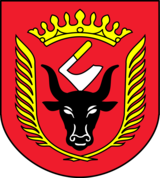    GMINA WISKITKI                                                       Wiskitki, dnia 10 sierpnia 2023 r.IZRK.271.11.2023stolarka wg. rzutu parteru Drzwi: K-90/200 drzwi do kotłowni – 1szt.C-90/200 drzwi wewnętrzne – 4 szt. (w tym 2 EI30)Ł-90/200 drzwi łazienkowe – 4 szt. S-145/230 6(Z)-100/300 drzwi zewnętrzne – 1 szt.C-120/200 drzwi zewnętrzne do magazynu – 1szt.Okna: na rzucie parteru okno oznaczone nr 7 – powinno być nr 9